Выступление воспитанников объединения «НаноМир» в Санкт-Петербургском государственном электротехническом университете им. В.И. Ульянова (Ленина) «ЛЭТИ» на научно-практической конференции с международным участием «Наука настоящего и будущего» (2016 г.)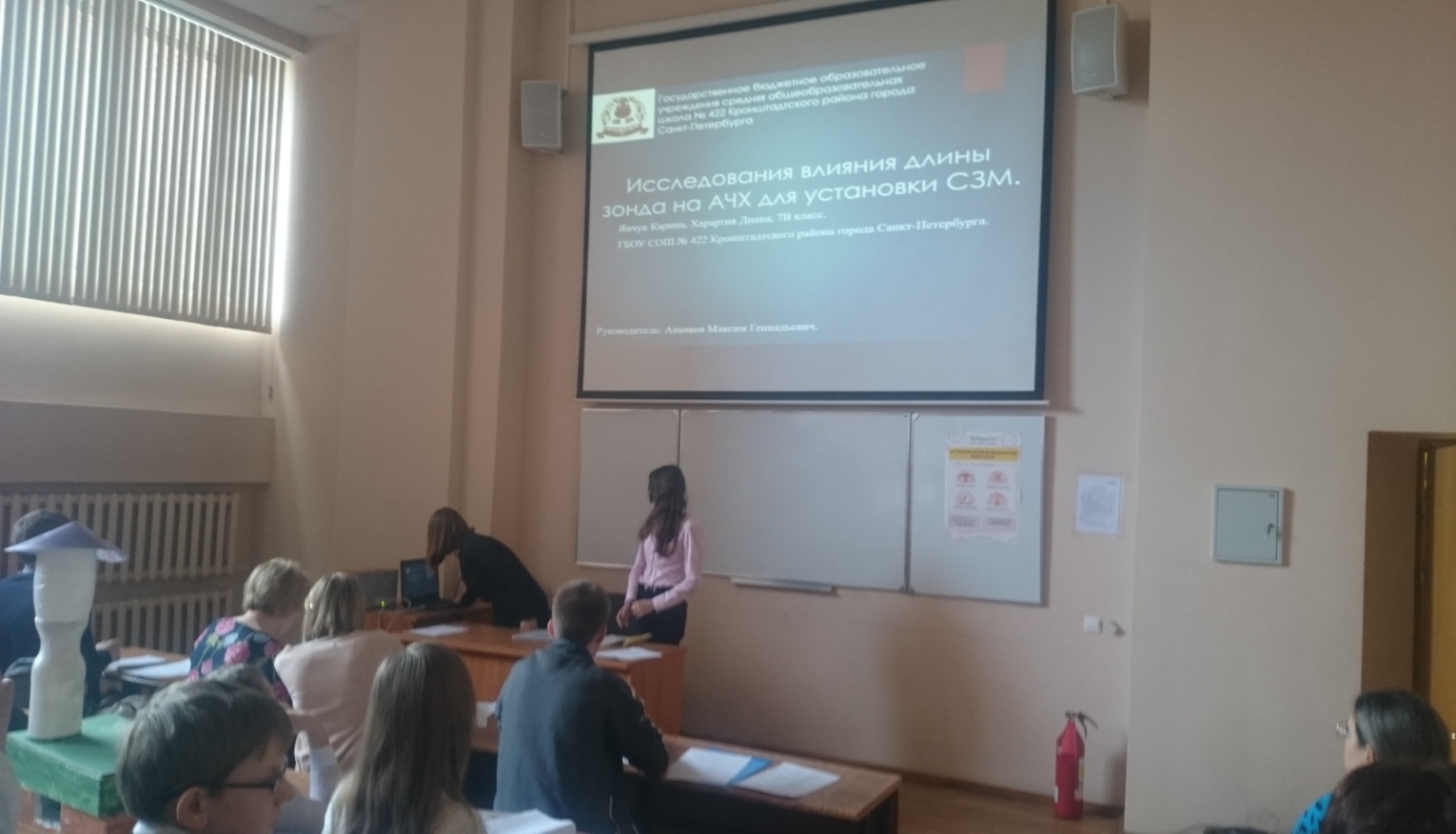 С докладом на тему:«Исследования влияния длины зонда на  АЧХ для установки СЗМ»выступают  ученицы 7 класса                              Харартия Диана и Янчук Карина Награждены дипломом  II степени«Развитие нанотехнологий в России, как и во всем мире, приобретает все большее значение. Возникновение нанотехнологий означает качественно новый скачок в философии получения практически важных веществ и устройств, невидимых простым глазом и различимых лишь с использованием современных электронных микроскопов. Во всем мире происходит своеобразная нанотехнологическая революция. Сейчас уже все - от школьника и студента до академика и Президента РФ - осознают то стратегическое, предопределяющее значение, которое имеет это приоритетное направление науки и техники, открывающее воистину новые, фантастические перспективы. Можно с уверенностью сказать, что XXI век будет веком наноматериалов и нанотехнологий. Нанотехнологии - это прорыв в Будущее! В то же время не надо забывать, что создание нанотехнологий - это борьба, это труд, это сложно и наукоемко»                                                                   (В.А. Садовничий).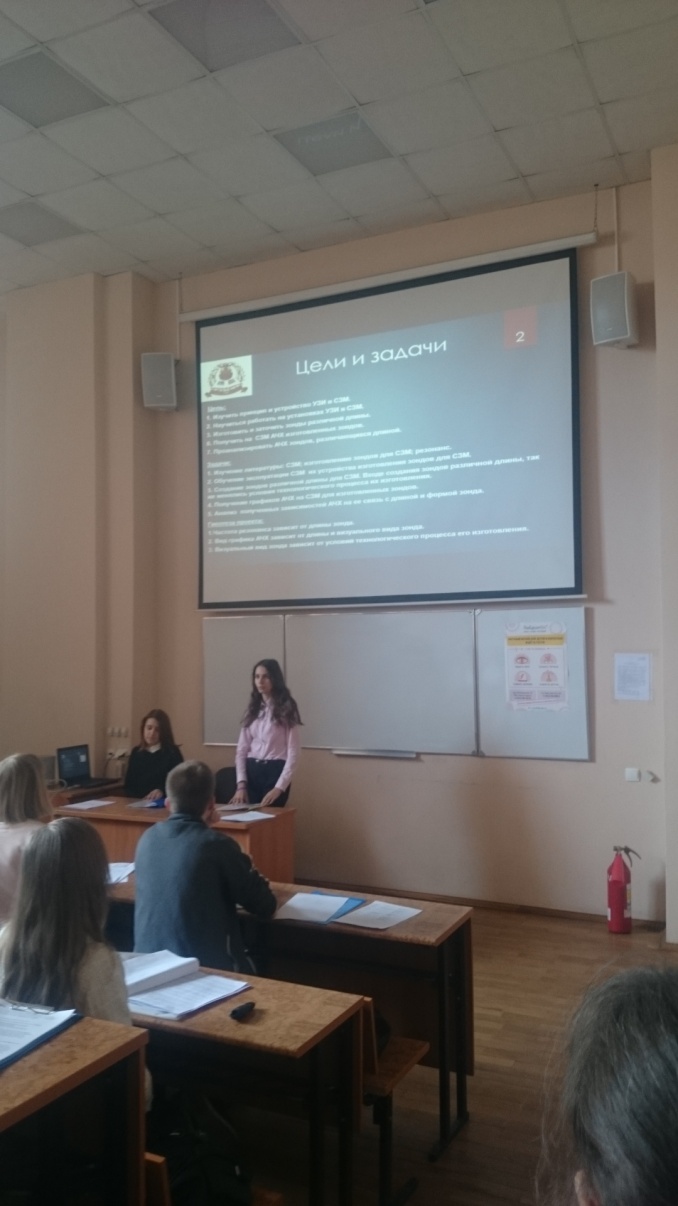 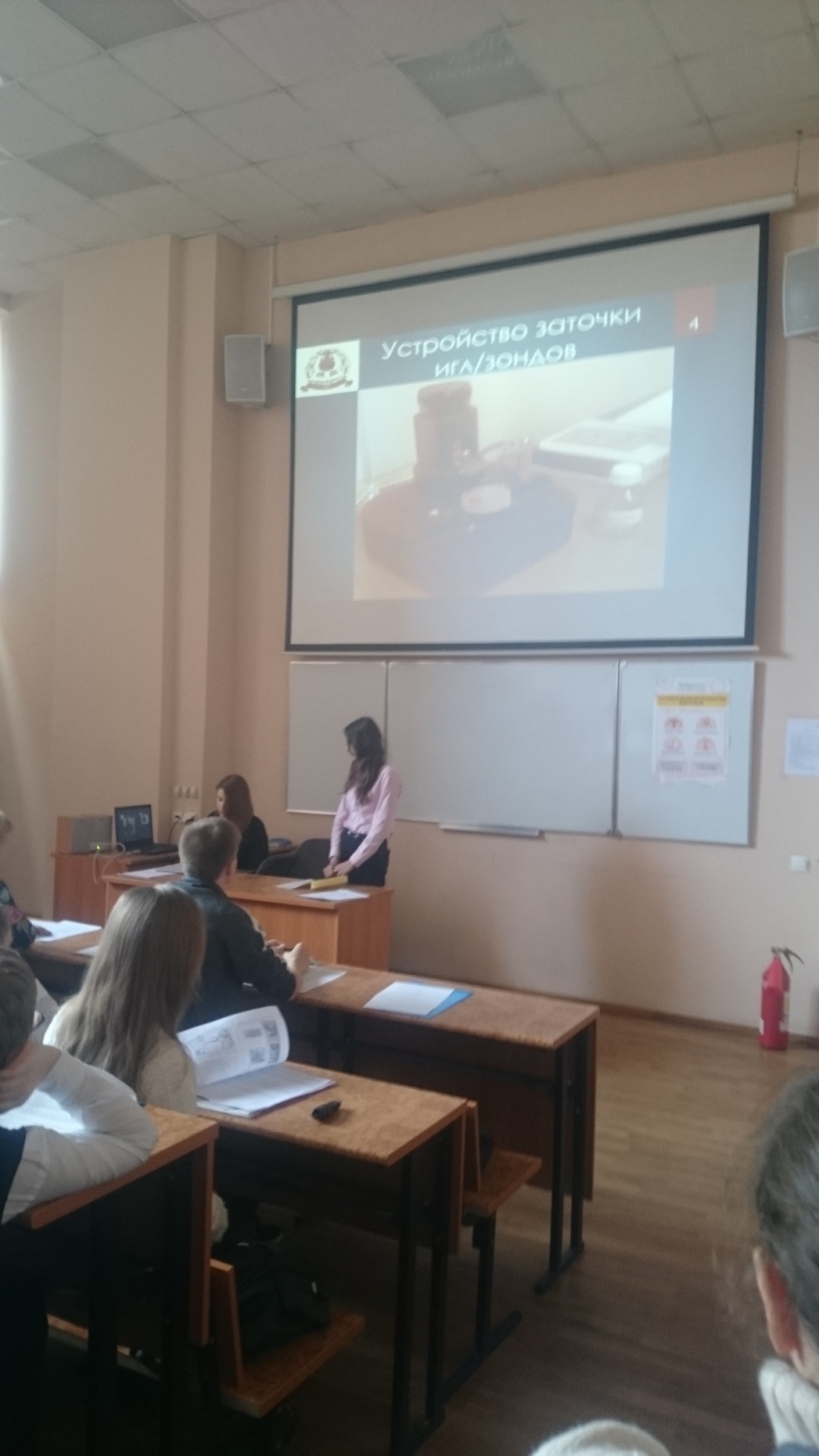 